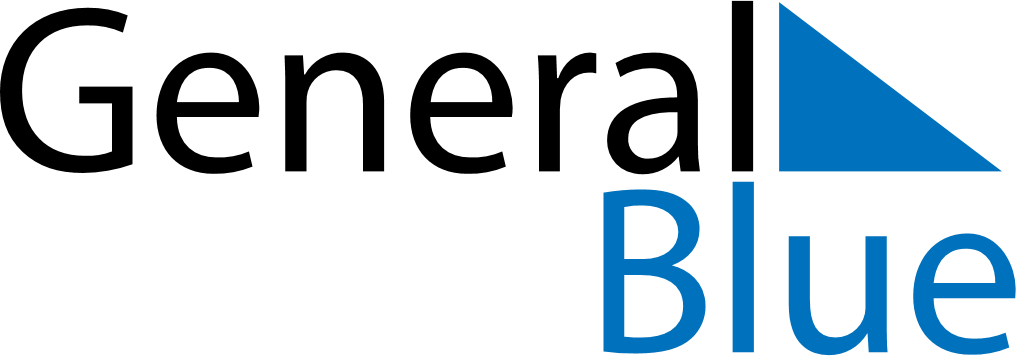 Weekly CalendarFebruary 1, 2021 - February 7, 2021Weekly CalendarFebruary 1, 2021 - February 7, 2021Weekly CalendarFebruary 1, 2021 - February 7, 2021Weekly CalendarFebruary 1, 2021 - February 7, 2021Weekly CalendarFebruary 1, 2021 - February 7, 2021Weekly CalendarFebruary 1, 2021 - February 7, 2021Weekly CalendarFebruary 1, 2021 - February 7, 2021MondayFeb 01MondayFeb 01TuesdayFeb 02WednesdayFeb 03ThursdayFeb 04FridayFeb 05SaturdayFeb 06SundayFeb 075 AM6 AM7 AM8 AM9 AM10 AM11 AM12 PM1 PM2 PM3 PM4 PM5 PM6 PM7 PM8 PM9 PM10 PM